Publicado en Madrid el 28/09/2020 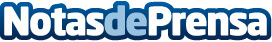 Intelligent Urban Lab, la apuesta de Alcobendas por la innovación, la sostenibilidad y la digitalizaciónAlcobendas presenta su Centro de Innovación Digital, Intelligent Urban Lab, una apuesta para el fomento de servicios y proyectos relacionados con la innovación, la digitalización y la sostenibilidad. Un espacio digital que conecta a distintos agentes para resolver los problemas de las ciudades a través de la transformación digital. Está integrado en la Smart Specialisation platform de la Comisión Europea, permitiendo así encontrar sinergias, compartir experiencias y colaboraciones con otros HubsDatos de contacto:Patricia Carrasco666532064Nota de prensa publicada en: https://www.notasdeprensa.es/intelligent-urban-lab-la-apuesta-de-alcobendas Categorias: Madrid Ecología Emprendedores E-Commerce Digital http://www.notasdeprensa.es